Temat: W szlacheckiej Rzeczypospolitej-2 godz.Uczeń:-wyjaśnia okoliczności uchwalenia artykułów henrykowskich i przedstawia zasady wolnej elekcji; omawia przebieg i rezultaty pierwszych wolnych elekcjihttps://epodreczniki.pl/a/wolna-elekcja/D13ZnftPzPrzepisz notatkę do zeszytu: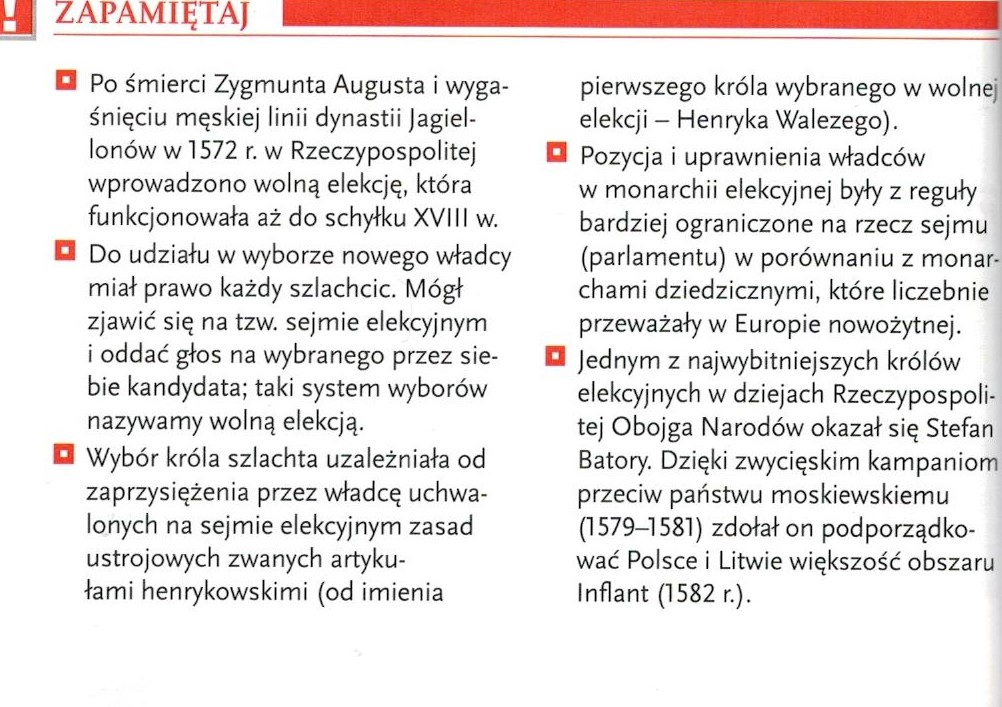 